                                Немного истории…В феврале 1959 г. возведено здание уфимского Телецентра. Рядом с ним была установлена ажурная телебашня высотой 192 метра.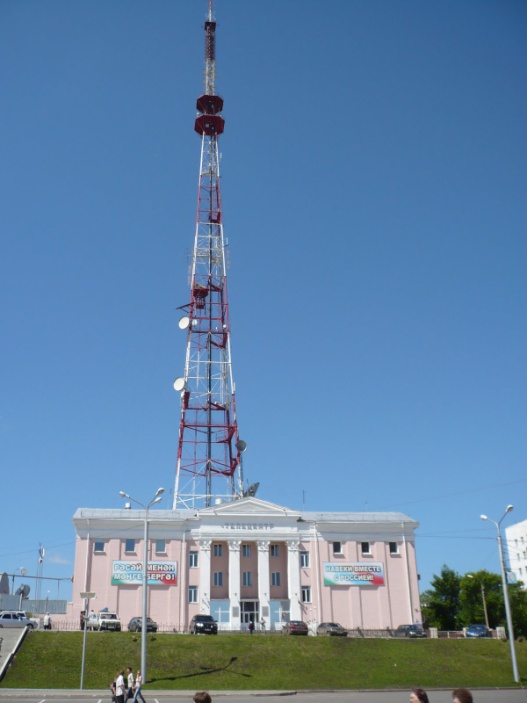 В апреле 1999 года завершилась реконструкция Башкирского государственного академического театра драмы имени М. Гафури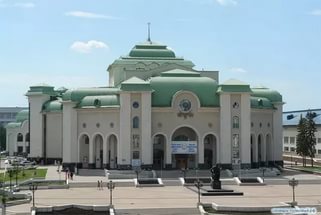 9 мая 1945 г. в честь дня Победы в Великой Отечественной войне был заложен камень в основание фундамента кинотеатра «Победа», разработанного архитектором С.И. Яшкиным. Строительство здания было завершено в 1949 г.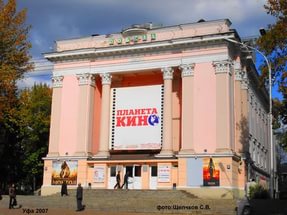 В июле 1957 г. состоялось торжественное открытие одного из корпусов Башкирского государственного университета.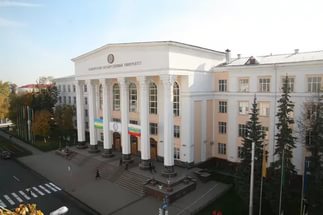 7 августа 1965 г. состоялось открытие памятника «Монумент Дружбы». Авторы памятника – скульпторы М.Ф. Бабурин и Г.П. Левицкая. Отливку скульптурных композиций в бронзе сделали в Ленинграде на заводе «Монументскульптура». 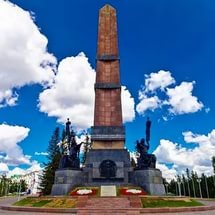 В сентябре 1968 г. завершилось строительство здания Уфимского государственного цирка.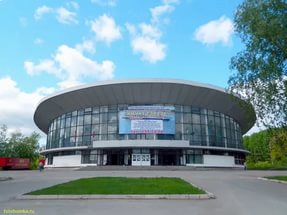 В октябре 1967 г. в парке Победы бел возведен  «Вечный огонь», посвященный павшим борцам за победу Советской власти.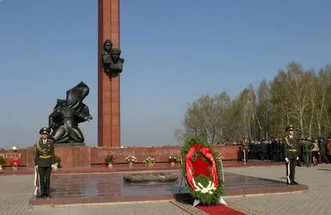 17 ноября 1967 г. состоялось открытие памятника Салавату Юлаеву – национальному башкирскому герою и поэту. Высота скульптуры – 9,8 м., вес – 40 тонн. Высота постамента – 10 м. Изображение этого памятника позже попало на  герб Башкортостана.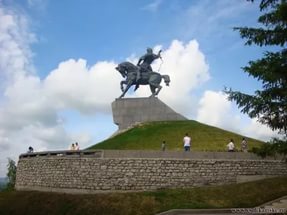 28 декабря 1081 г. был сдан в эксплуатацию Дворец культуры нефтяников. 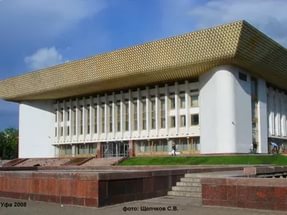 